Heartwood™ Pro ShinglesSingle 7” Perfection ShinglesGeneral Description: Heartwood PRO Single 7” Perfection Shingles provide the look of wood shingles, but do not require the upkeep common to wood. Heartwood PRO Shingles are manufactured with a true-to-life cedar shingle texture molded directly from natural wood shingles. Heartwood PRO Shingles are an ideal product for remodeling, new construction for single family homes, multi-housing projects and light commercial developments.Styles:Colors: Heartwood PRO Shingle siding is available in the industry’s widest selection of colors. All colors are Spectrophotometer controlled.Accessories: Wolverine® by CertainTeed manufactures a wide range of siding accessories that are compatible with Heartwoods siding colors. Accessory products include installation components, soffit, window and door trim, and corner systems. Heartwood Shingles use ¾” pocket accessories. Composition: Heartwood PRO Shingles siding is produced using a modified polypropylene copolymer. Technical Data: Heartwood PRO Shingles siding is in compliance with ASTM specification for Polypropylene (PP) Siding D 7254 and the requirements of the 2015, 2018, and 2021 and 2024 International Residential Code and International Building Code, the 2020 and 2023 Florida Residential Code and Florida Building Code, the 2019 and 2022 California Residential Code and California Building Code.  Heartwood PRO Shingles siding meets or exceeds the properties noted in Table 1.Table 1Important Fire Safety Information: When rigid polypropylene is exposed to significant heat or flame, the polypropylene will soften, sag, melt or burn, and may thereby expose material underneath. Care must be exercised when selecting underlayment materials because many underlayment materials are made from organic materials that are combustible. You should ascertain the fire properties of underlayment materials prior to installation. All materials should be installed in accordance with local and state Model Building Codes and fire regulations.Wind Load Testing: Wolverine® Heartwood PRO Single 7” siding has been tested per ASTM D 5206 standard test method for wind load resistance to withstand negative wind load pressures and their mph equivalents as shown in the chart below. All products exceed industry standards for wind load performance. Check with your local building inspector for wind load requirements in your area for the type of structure you are buildingTable 2* Windload calculations based on ASTM D3679, ASCE 7-10, 30ft High, Exposure BDocuments:  Wolverine Heartwood PRO Siding meets the requirements of one or more of the following specifications. VSI/Intertek TBDConforms to ASTM D7254 Florida BCIS Approval FL TBDICC-ES Evaluation Report TBDFor specific product evaluation/approval information, call 800-233-8990.Installation:  Complete instructions for installing Wolverine Heartwood PRO siding are available in the “Installation Instructions” manual available from Wolverine. Please review this manual prior to installation, it contains important installation requirementsWarranty:  Wolverine supports Heartwood PRO Shingles siding with a Lifetime Limited Warranty to the original homeowner. The warranty is transferable if the home is sold.Sample Short Form Specification: Siding as shown on drawings or specified herein shall be Heartwood PRO 7" Perfection Shingles as manufactured by Wolverine Siding, Malvern, PA. The siding shall be .090” nominal thickness.  Installation shall be in accordance with manufacturer's written instructions.Three-part Format Specifications: Long form specifications in three-part format are available on the Wolverine website at www.wolverinesiding.com.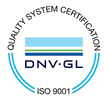 ProfileFinishPanel DimensionsPanel ProjectionWall Thickness (Nominal)Lock DesignColorsAccessory Pocket7” Perfection ShingleCedar7” x 6’ 1-1/4”’Single Course¾”.080" to .090"”Molded continuous perimeter lock for seamless appearance15¾”AshHarbourRustic ClayTwilight GrayCanyon RidgeRiverStoneSmokestoneWhiteASTM E 84Meets Class C flame spread requirements as tested according to ASTM E84.NFPA 268Radiant Heat Test – Ignition Resistance of Exterior Walls – Conclusion that Wolverine met the conditions forallowable use as specified in section 1406 of the International Building Code.ProductFastener SpacingFastener Spacing2015/2018 IBC/IRC2015/2018 IBC/IRC2015/2018 IBC/IRC2021/2024 IBC/IRC2021/2024 IBC/IRC2021/2024 IBC/IRCProductFastener SpacingFastener SpacingStandard Design Pressure RatingMaximum Windspeed
(mph)Maximum Windspeed
(mph)Standard Design Pressure RatingMaximum Windspeed
(mph)Maximum Windspeed
(mph)ProductFastener SpacingFastener SpacingStandard Design Pressure RatingASDULTStandard Design Pressure RatingASDULTSingle 7” ShinglesNails10" o.c.105.020927095.7199257